东营科技职业学院2020年高职（专科）单独招生、综合评价招生章程第一章  总则 为贯彻落实《国务院关于深化考试招生制度改革的实施意见》（国发〔2014〕35号）、《山东省教育厅关于加强高等学校自主考试招生管理工作的意见》（鲁教学字〔2018〕26号）和《山东省教育厅关于做好2020年高职（专科）单独招生和综合评价招生工作的通知》文件要求，2020年我院开展单独招生、综合评价招生改革试点工作，结合学院实际情况，特制定本章程。（一）本章程适用于东营科技职业学院高职（专科）单独招生、综合评价招生工作。（二）东营科技职业学院单独招生、综合评价招生工作贯彻“公平竞争、公正选拔、公开程序、德智体美全面考核、综合评价、择优录取”的原则。（三）东营科技职业学院单独招生、综合评价招生工作接受纪检监察部门、新闻媒体、考生和其家长以及社会各界的监督。第二章   学院概况（一）学院全称：东营科技职业学院（二）学院国标代码：13007（三）办学类型：普通高等职业院校（四）办学层次：专科（高职）（五）学习形式：全日制（六）学制：三年（七）学院地址：山东省东营市大王经济开发区泰山路7号（八）学院基本情况：东营科技职业学院是经山东省人民政府批准、教育部备案的民办全日制普通高校，先后荣获“全国首届高职院校就业星级示范校”“ 山东省教育工作先进单位”"山东省培育工匠精神 优秀院校”工作先进集体”等荣誉称号。学校现有两个校区，新校区占地近894.27亩，现有建筑面积14.4万平方米，馆藏图书43.9万余册，教学仪器设备总值2451.1万元，已开设8个二级学院、30个品牌专业，在校生7077余人，年开展各类培训6000人次以上。学校现有专任教师287人，聘请校外教师89人，建有化工专业全国优秀教学团队，机械制造与自动化省级现代学徒制试点专业，现代化工技术省级品牌专业群。相继与武汉理工大学、北京华航航空服务有限公司、中国电子科技集团南京五十五所、中德诺浩(北京)教育科技股份有限公司、中兴教育管理有限公司、天津滨海迅腾科技集团、海信集团、海尔集团、江苏瀚海教育控股集团、广东汇邦智能装备有限公司等开展合作，已共建计算机应用技术、新能源汽车技术等12个校企合作专业以及人工智能学院、海信学院等8个产业学院。与华泰集团、正和集团、华星集团等地方骨干企业密切合作，建有校外实训基地70余处。潮涌催人进，风正好扬帆。秉承“坚韧、奋进、竞先”的精神，东营科技职业学院正在向着建成“国内知名、省内一流特色优质应用型本科高校”的目标阔步前进。三、组织机构（一）学校成立以院长为组长，分管副院长、纪委书记为副组长，有关处室院部主要负责人为成员的单独招生、综合评价招生工作领导小组，负责制定单独招生、综合评价招生的政策和工作计划，讨论决定单独招生、综合评价招生工作的重大事宜。（二）学校招生就业处是组织和实施单独招生、综合评价招生及其相关工作的常设机构，具体负责学校招生的日常工作。（三）加强招生工作人员的培训、考核和政策宣传工作，选派政策水平高、工作认真负责、作风正派、办事公道的教师和管理人员参加单独招生、综合评价招生工作。（四）单独招生、综合评价招生的考试录取工作在上级主管部门的统一领导和监督下进行，学院纪委实施全程监督。四、招生计划(一)2020年东营科技职业学院单独招生计划1700人，综合评价招生计划300人；最终招生专业及招生计划以省教育厅公布的为准。(二) 招生专业及收费标准。五、招生及志愿填报：(一)招生对象单独招生对象为山东省中等职业学校（含职业中专、职业高中、普通中专、成人中专、技工学校）毕业生和往届高中阶段学校毕业生（含退役军人、下岗失业人员、农民工、农民、在岗职工等）。综合评价招生对象为山东省应届普通高中毕业生。（二）报名条件考生必须通过山东省 2020 年普通高校考试招生（含春季高考和夏季高考）报名后，方可参加我校单独招生或综合评价招生。未参加高考报名的考生，应于5月11日—5月14日（每天9:00—18:00）登录报名网站（http://wsbm.sdzk.cn）补报名，5月15日—5月18日进行现场资格审核及信息确认，5月19日至20日（每天9:00-18:00）登录报名网站（http://wsbm.sdzk.cn）进行缴费。考生务必在上述时间内完成补报名各项事宜，逾期不再办理。（三）学校及专业志愿填报参加单独招生或综合评价招生的考生须于 2020 年 5 月 21 日— 5月24 日 ， 在 省 教 育 招 生 考 试 院 招 生 平 台 （ 网 址 ：http://wsbm.sdzk.cn/gzdz/）选报高校和专业。每名考生只可选报1所学校。六、报名信息公示、报名流程（一）报名信息公示已正确报名且已取得我校单独招生、综合评价招生考试资格的考生名单将根据省教育厅单招招生、综合评价招生工作进程，在规定的时间内在东营科技职业学院招生信息网上进行公示。（二）报名及缴费办法： 参加2020年东营科技职业学院单独招生、综合评价招生的考生于2020年5月28日——5月30日登陆学院网站（网址：www.dycollege.net），通过“单招、综合评价管理系统”缴纳报名考试费80元(按照鲁价费函[2016]95号文件规定标准)。（三）打印准考证：缴费成功后，考生即可登陆东营科技职业学院“单招、综合评价管理系统”打印准考证和考生登记表。七、录取原则(一)录取规则1、由学校负责，按公平、公开、公正的原则，择优录取。2、 单独招生：按照中等职业学校毕业生各类别、 往届高中阶段学校毕业生、 退役军人、下岗失业人员、农民工、农民、在岗职工等分别划定最低录取资格线。对于录取线上的考生，遵循分数优先的原则，按照考生总成绩从高到低择优录取。综合评价招生：按照应届高中毕业生综合评价类别划定最低录取资格线。对于录取线上的考生，遵循分数优先的原则，按照考生总成绩从高到低择优录取按照考生总成绩从高到低择优录取。3、考生根据自身类别填报专业， 可兼报 1-3 个专业志愿，设“专业是否服从调剂”。若服从调剂志愿选择“是”，而所报 1-3 个专业都无法录取，且考生成绩在所属类别资格线以上，会将其调剂到任一计划未满专业；若服从调剂志愿选择“否”，而所报 1-3 个志愿都无法录取，无论考生成绩为多少，均会被退档，不予录取。(二)确定预录名单：严格按照录取规则，根据考生考试成绩确定预录名单，由学校单独招生、综合评价招生工作领导小组审核批准。(三)公示预录名单：预录考生名单在东营科技职业学院招生信息网进行公示。(四)预录考生名单报山东省教育招生考试院并办理录取手续，公布正式录取名单，发放录取通知书。(五)依据国家教育部、山东省教育厅规定，已被我校单独招生、综合评价录取的考生，与普通高校春季、夏季高考录取新生享受相同的待遇。考生录取后，一律不再参加2020年普通高校春季、夏季统考及录取。八、考试组织（一）单独招生考试科目1、中等职业学校毕业生考试内容为职业适应性测试，总分为300分，考试采取网上面试的方式进行。重点考核考生的综合能力和职业潜质等。综合能力重点考察考生的道德品质、交流与合作能力、解决问题能力和创新能力等；职业潜质重点考察考生对专业的了解程度、兴趣爱好、职业价值观、职业性格与报考专业（职业）的匹配程度，以及学生学习及将来从事某专业（职业）所应具备的潜能。2、往届高中阶段学校毕业生、退役军人、下岗失业人员、农民工、农民、在岗职工等考试的内容为职业适应性测试，总分为300分，考试采取网上面试的方式进行。重点考核考生的综合能力和职业潜质等。综合能力重点考察考生的道德品质、交流与合作能力、解决问题能力和创新能力等；职业潜质重点考察考生对专业的了解程度、兴趣爱好、职业价值观、职业性格与报考专业（职业）的匹配程度，以及学生学习及将来从事某专业（职业）所应具备的潜能。（二）综合评价招生考试科目1、综合评价招生的综合成绩为普通高中学业水平合格考试成绩（占40%）、综合素质评价成绩（占10%）和职业适应性测试成绩（占50%），总分为300分。2、职业适应性测试采取网上面试的方式进行。重点考核考生的综合能力和职业潜质等。综合能力重点考察考生的道德品质、交流与合作能力、解决问题能力和创新能力等；职业潜质重点考察考生对专业的了解程度、兴趣爱好、职业价值观、职业性格与报考专业（职业）的匹配程度，以及学生学习及将来从事某专业（职业）所应具备的潜能。（三）考试时间及安排1、考试时间：。2、考试安排：考试采取网上面试的方式进行。考生本人通过东营科技职业学院“单招、综合评价管理系统”打印《东营科技职业学院2020年单独招生、综合评价招生考试准考证》，根据准考证上的时间和要求，登录东营科技职业学院“单招、综合评价管理系统”，按规定参加考试。3．考生操作规程及考前模拟考试安排另行发布，请关注我校招生信息网的具体通知。     九、收费退费及资助政策     （一）学院收费项目与标准学院收费项目及标准严格按照物价部门审批并备案的要求执行。各专业学费可参考2020年招生专业及收费标准。（二）学生退费：学生退费按照山东省教育厅等七部门下发的鲁教财字〔2010〕27号文件中关于退费的规定执行。  资助政策1、各类奖助学金的评选、发放按照上级相关文件精神和《东营科技职业学院国家奖学金管理暂行办法》、《东营科技职业学院国家励志奖学金管理暂行办法》、《东营科技职业学院省政府奖学金管理实施办法》执行。目前学院设有国家奖学金（8000元）、国家励志奖学金（5000元）、国家助学金（2000—4000元）、省政府奖学金（6000元）、省政府励志奖学金（5000元）、生源地助学贷款、勤工助学、学费补偿、学费减免、缓缴（简称“奖、贷、助、补、减、缓”）等多种形式的高校家庭经济困难学生资助体系。2、退役士兵资助政策参照国家有关规定执行。3、家庭经济困难考生，可通过“绿色通道”按时报到。入学后，学校对经济困难学生家庭经济情况进行核实，再分别采取不同方法予以资助。其中，解决生活费问题，以国家助学金为主，勤工助学为辅；解决学费、住宿费问题，以国家助学贷款为主，以国家励志奖学金为辅。十、资格复查及证书颁发（一）资格复查1、新生入学后，学校按照规定从政治、文化、健康等方面对学生入学资格进行复查。2、对在报名和考试过程中有弄虚作假或其他违纪违规行为的考生，将取消其入学资格。对在新生复查中发现的其他问题，按《东营科技职业学院学籍规定》处理。3、考生体检和专业限报按照教育部、卫生部、中国残疾人联合会印发的《普通高等学院招生体检工作指导意见》执行。新生入学后进行体检复查，凡不符合录取条件或有舞弊行为的，取消其入学资格，一律予以退回。（二）颁发证书在规定的修业年限内，修完教学计划规定的全部课程，成绩合格者，颁发教育部监制的“东营科技职业学院”普通高等教育专科学历毕业证书。十一、附则1、学校不委托任何机构和个人办理招生相关事宜。对以东营科技职业学院名义进行非法招生宣传等活动的机构或个人，学校保留依法追究其责任的权利。2、本章程若有与上级有关政策不一致之处，以国家和上级有关政策为准。未尽事宜，按上级有关规定执行。学院官网：http://www.dycollege.net咨询电话：0546—6876888  6883181监督电话：0546—6881318传真电话：0546—6881616电子邮箱：dykjzsc@163.com通讯地址：山东省东营市大王经济开发区泰山路7号邮政编码：257335单独招生QQ群：782051213   综合评价QQ群：208201615本章程由东营科技职业学院负责解释。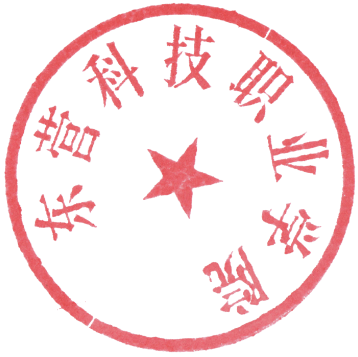 本章程自省教育主管部门审核通过后生效。东营科技职业学院序号招生专业类别学费/年备注1园林技术★农林果蔬68002建筑工程技术★土建68003工程造价★土建68004计算机应用技术★信息技术68005石油化工技术★化工68006应用化工技术★化工68007工业分析技术医药68008食品营养与检测★农林果蔬68009机电一体化技术★机电一体化680010工业机器人技术★机电一体化680011电气自动化技术机电一体化680012数控技术★机械680013机械制造与自动化★机械680014新能源汽车技术汽车680015汽车检测与维修技术★汽车680016汽车营销与服务汽车660017汽车电子技术电工电子680018发电厂及电力系统★电工电子680019财务管理财经680020会计 ★财经660021工商企业管理★商贸660022市场营销商贸660023电子商务商贸660024物流管理商贸660025学前教育（师范类）学前教育660026旅游管理 ★旅游服务660027空中乘务（校企合作）旅游服务11800北京华航航空服务有限公司 28民航运输（校企合作）旅游服务11800北京华航航空服务有限公司29民航安全技术管理（校企合作）旅游服务11800北京华航航空服务有限公司30旅游管理（校企合作）旅游服务11000江苏瀚海教育控股集团31计算机应用技术（校企合作）信息技术8800中国电子科技集团第五十五研究所32计算机应用技术（校企合作）信息技术8800中兴教育管理有限公司33云计算技术与应用（校企合作）信息技术8800中国电子科技集团第五十五研究所34工业机器人技术（校企合作）机电一体化8800广东汇邦智能装备有限公司35新能源汽车技术（校企合作）汽车12000中德诺浩教育投资股份有限公司36电子商务（校企合作）商贸8800天津滨海迅腾科技集团有限公司37市场营销（校企合作）商贸8800天津滨海迅腾科技集团有限公司38财务管理（校企合作）财经8800山东中启创优科技股份有限公司 39会计（校企合作）财经8800山东中启创优科技股份有限公司注：1.退役军人、下岗失业人员、农民工、农民、在岗职工限报标★的专业。2.我校专科综合评价招生各专业不限选考科目。3.被我校专科单独招生、综合评价招生录取的学生在第三年可以参加山东省统一组织的普通专升本考试。注：1.退役军人、下岗失业人员、农民工、农民、在岗职工限报标★的专业。2.我校专科综合评价招生各专业不限选考科目。3.被我校专科单独招生、综合评价招生录取的学生在第三年可以参加山东省统一组织的普通专升本考试。注：1.退役军人、下岗失业人员、农民工、农民、在岗职工限报标★的专业。2.我校专科综合评价招生各专业不限选考科目。3.被我校专科单独招生、综合评价招生录取的学生在第三年可以参加山东省统一组织的普通专升本考试。注：1.退役军人、下岗失业人员、农民工、农民、在岗职工限报标★的专业。2.我校专科综合评价招生各专业不限选考科目。3.被我校专科单独招生、综合评价招生录取的学生在第三年可以参加山东省统一组织的普通专升本考试。注：1.退役军人、下岗失业人员、农民工、农民、在岗职工限报标★的专业。2.我校专科综合评价招生各专业不限选考科目。3.被我校专科单独招生、综合评价招生录取的学生在第三年可以参加山东省统一组织的普通专升本考试。